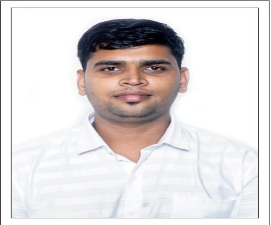 DIPAKEmail ID :- dipak-394785@2freemail.comACADEMIC QUALIFICATION:Diploma in Mechanical from “Abhinav Foundation “in 2013.H.S.C. (GHSEB) from Nandurbar Maharashtra in March-2011 - 64.50%S.S.C. (GSEB) from Surat in March -2009 – 60.00%COMPUTER SKILLS:Microsoft Office – Outlook, Excel, PowerPoint & Word. PERSONAL DETAILS:Marital Status 	: SingleDate of Birth	: 25th May 1994Languages known	: English, Hindi, Gujarati, Marathi                                                           PASSPORT NO          :   N5369698SUMMARYObjectives:- Wants to associated with a reputed and professionally managed organization where knowledge and skills are given first preference. Ready to deal with challenges and to provide value added contribution for the growth of organization and my self.ORGANIZATIONAL EXPERIENCE:Working as a  Quality Control inspector Place 	             :  RAK FREE ZONE ,RAS AL KHEMA,UAERole	              :  Quality Control inspector Duration            ; SEP-2017 to till dateCompany Profile: Manufacturing of low-pressure vacuum curing epoxy prepreg system with glass fiber, carbon fiberSKILL: Quality Control inspector KEY FUNCTION PERFORMEDPrepare Quality Check list from the Product requirement & Specifications.  In-Process Inspection & Monitoring machine parameters to ensure that product produced meets Standards.Incoming Inspection & testing of the Incoming Material like Resin & Glass & Carbon Fabrics.Pre-Dispatch Inspection of prepreg.Reporting inspection and test data on daily basis.Preparation of test laminate of prepreg for each batch produced to ensure Quality parameter.2.PREVIEW ORGANISATION Place 		   :  Vadodara, GujaratRole	            :  Production Engineer Duration          : JUN-2015 to AUG-2017Skill: Manpower handling, job target, material planningKEY FUNCTIONS PERFORMManufacturing of composite product using VARIM, HLU and RIM with vacuum bagging. In-depth knowledge of manufacturing process like VARIM, HLU and RIM with vacuum bagging. Mould installation & mould maintance.Kaizen activity & new product development.Maintaining 5’S’3.PREVIEW ORGANISATION       Role          : Inspector-Quality      Period       : JAN-2015 to JUN-2015 Company Profile: INOX, the words most integrated rotor blade & Tower manufacturer.KEY FUCTIONS PERFORMEDInspection of Prefab, blade shell as well as final finished product as per product/process specifications.In-depth knowledge of manufacturing process like VARIM, HLU and RIM with vacuum bagging. Responsible for final inspection of fully finished blade as per Standard Protocol.Analyze & raising the on-line quality Non-Conformities and give repair instruction.4. PREVIEW ORGANISATION Place 	            :  Vadodara, GujaratRole	             :  Quality Inspector – QADuration           : Jun-2013 to DEC-2014KEY FUCTIONS PERFORMEDTo prepare Inspection Reports of incoming materials, involve in in-process activities and carry out Final Inspection Reports then follow up for QRN with customers for clearance of product.Inspection and analysis of process of Mould manufacturing of Aircraft Wings (for DRDO)To involve in the development projects related to composite productsTesting of films – dry film thickness, wet film thickness, gloss, surface roughness and hardnessDECLARATION:I hereby declare that the information furnished above are true and correct to the best of my knowledge. Date	: Place	:									DIPAK						